6th Form Preparation work forEnglish Language & Literature    Read The Handmaid’s Tale by Margaret Atwood and keep a log, summarising each chapter.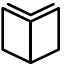 This will be one of the first things you study as part of you’re a level studies. You can find a copy of the book from any good book-seller. A link with a suggested copy is below:https://www.amazon.co.uk/Handmaids-Tale-Vintage-Classics/dp/1784873187/ref=sr_1_1?dchild=1&keywords=the+handmaid%27s+tale&qid=1590146973&sr=8-1 Read the AQA Subject syllabus so you have a good idea about what the course involves and how your work is assessed. 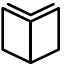 https://www.aqa.org.uk/subjects/english/as-and-a-level/english-language-and-literature-7706-7707     Read The Handmaid’s Tale by Margaret Atwood and keep a log, summarising each chapter.This will be one of the first things you study as part of you’re a level studies. You can find a copy of the book from any good book-seller. A link with a suggested copy is below:https://www.amazon.co.uk/Handmaids-Tale-Vintage-Classics/dp/1784873187/ref=sr_1_1?dchild=1&keywords=the+handmaid%27s+tale&qid=1590146973&sr=8-1 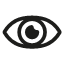 Watch The Handmaid’s Tale TV series on nowtv or watch clips/ find images on YouTube / GoogleThis will help to give you an idea of interpretations of the world of Gilead. There is also an interview with Margaret Atwood at the below link about reading The Handmaid’s Tale in today’s world:https://www.youtube.com/watch?v=7a8LnKCzsBw     Read The Testaments by Margaret Atwood  (or listen to the audible version!)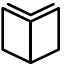 ...because it’s brilliant AND a much-awaited sequel to The Handmaid’s Tale! It can be found here:https://www.amazon.co.uk/Testaments-Handmaids-Tale-Margaret-Atwood/dp/1784742325/ref=sr_1_1?crid=1KP1PE9X3FP4P&dchild=1&keywords=the+testaments+margaret+atwood&qid=1590147417&sprefix=the+testament%2Caps%2C135&sr=8-1 Read poetry by Carol Ann Duffy from the Anthology Mean Time. 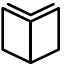 You could get a copy here:https://www.waterstones.com/book/mean-time/carol-ann-duffy/9781509852949 Or Google the poems! Make notes / draw pictures about key themes and ideas in her poetry.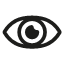 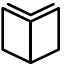 Watch, Read, and Listen to all types of texts in fiction and non-fiction. Some recommendations:Where the Crawdads Sing by Delia OwensDominicana by Angie CruzPodcast: The High LowPodcast: Literary FrictionFilm: Little WomenNon-fiction: This is Going to Hurt by Adam KayNon-fiction: Becoming by Michelle Obama Write a diary of reflections and reviews of all of the reading / listening / watching experiences you have had. Consider any differences in language and structure you have noticed between the different types of medium. 